Diótermesztés Szakmai nap 
elsősorban kezdő és telepítést tervező illetve fontolgató diótermesztő számáraSzámos esetben keresnek meg bennünket kezdő illetve a telepítést fontolgató diótermesztők, akik érdeklődnek e gyümölcsfaj termesztése iránt. Érdeklődnek a megfelelő termőhely, szaporítóanyag, fajta illetve termesztési technológia megválasztása iránt, ezért gondoltunk arra, hogy e célcsoport számára kis létszámú szakmai napot szervezünk. A szakmai nap tematikája: - termőhely választása szempontjai- szaporítóanyag megválasztásának szempontjai- fajtaválasztás szempontjai- a termesztési technológia főbb lépései (ültetés, éves ápolási munkák, szüret és áruvá készítés)- növényvédelem- konzultáció, kérdéseiket akár már a jelentkezéssel egy időben is feltehetik. Kérdéseiket akár már a jelentkezéssel egy időben is feltehetik az info@fokertesz.hu e-mail címen. Időpontja: 2019. november 6. (szerda) 10 óraHelyszín: Körmendi Kulturális Központ, 9900 Körmend, Berzsenyi Dániel u. 11.részvételi díj: bruttó 20 000 Ft/fő (a szakmai napot min. 10 fő jelentkezése esetén rendezzük meg, nagy létszámú jelentkezés esetén több csoportot indítunk, max. 25 fő/csoport)Regisztrációs és fizetési határidő: 2019. szeptember 30.Minden jelentkezőnek megerősítő és válaszlevél, amelynek tartalma a fizetési mód.A fizetés módja átutalás a következő bankszámlaszámra: számlatulajdonos neve:	DR. GÖRGEY KFT.számlaszáma:	11748007-20184256 OTPjelentkezés / regisztráció: a mellékelt regisztrációs laponDió Szakmai NapKörmend, 2019. november 6. Számos esetben keresnek meg bennünket kezdő, illetve a telepítést fontolgató diótermesztők, akik érdeklődnek e gyümölcsfaj termesztése iránt, ezért e célcsoport számára kis létszámú, konzultációs alapú szakmai napot szervezünk. Az előadásainkban a megfelelő termőhely, szaporítóanyag, fajta, illetve termesztési technológia megválasztásának ismertetését tűztük ki célul. A rendezvényen való részvétel regisztrációhoz kötött, regisztrálni az info@fokertesz.hu e-mail címen lehet. A szakmai nap konzultációs jellege miatt előre (2019. szeptember 30-ig) kérdéseket lehet feltenni, illetve témajavaslatokat lehet javasolni az előadók számára. Program10:00 Megnyitó10:10 Tóthné Nagy Apollónia: Termőhely választás fontossága a diótermesztésben          Az egészséges dió szaporítóanyag kritériumai10:45 Bujdosó Géza: Fajtaválasztás (Chandler vs. magyar fajták, áruérték héjas bél, fajtaértékelés)           Bujdosó Géza: Művelési rendszer megválasztása (kerítés, technológia főbb lépései,            szüret, áruvá készítés, integrált vs. bio, intenzív termesztés)12:00 szünet12:20 Varjas Virág: A dió kórokozóiGyökös Gergő: A dió állati kártevőiGyökös Gergő – Varjas Virág: A dióültetvény növényvédelmi terve13:20 Kérdések, hozzászólások A rendezvény helyszíne: Körmendi Kulturális Központ, 9900 Körmend, Berzsenyi Dániel u. 11. 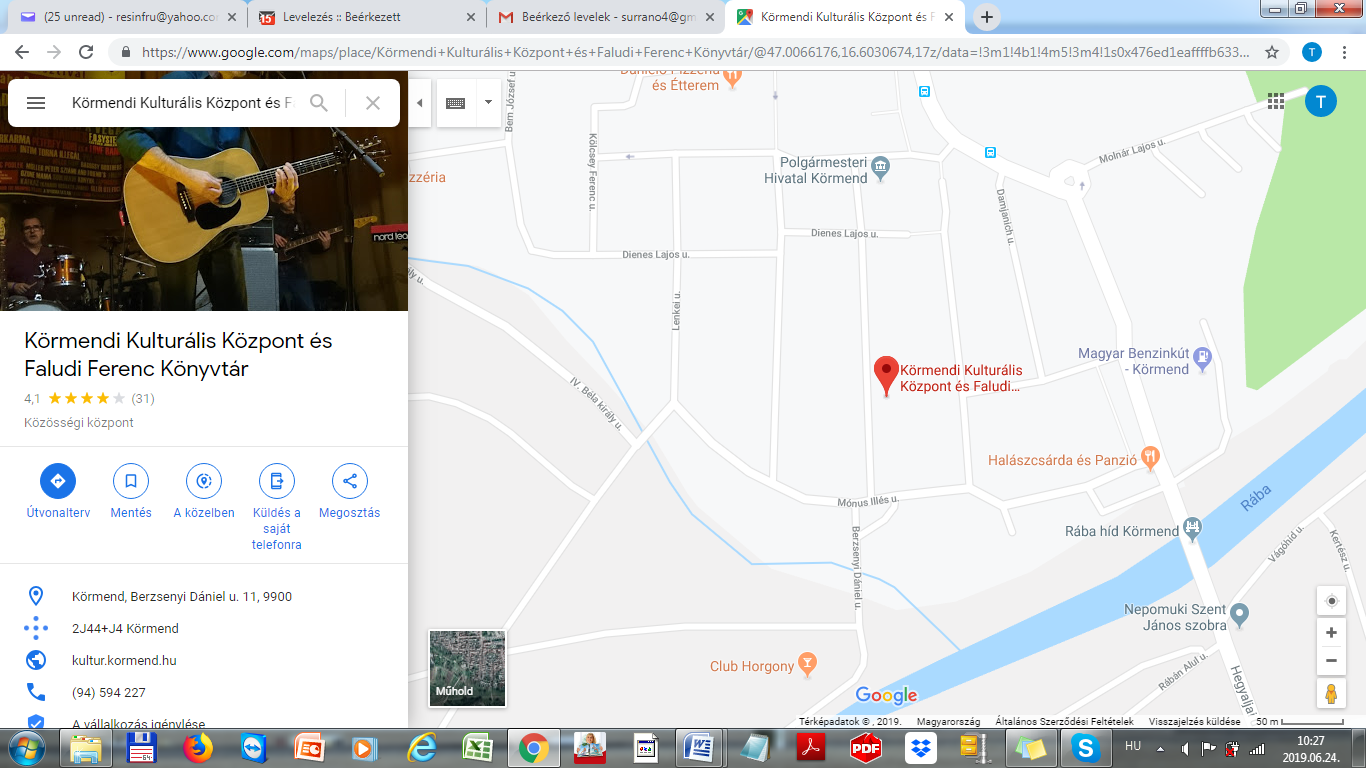 A parkolás mindenhol ingyenes a városban. Javasolt parkolóhelyek: Szabadság tér (főtér) illetve a Dr. Batthyány út, ahonnan 3 perc alatt elérhető gyalogosan a rendezvény színhelye. A Berzsenyi Dániel utca egy szűk utca korlátozott parkolási lehetőségekkel. 